Учитель-логопедАпрель четвертая неделяТема: «Школьные принадлежности»Рекомендуется:Поговорить с детьми о школе: закрепить понятие «учитель», «школьные принадлежности», «урок», «перемена», «каникулы»; рассмотреть здание школы – картинки; Игра «Что в школе пригодится?»Определить набор школьных принадлежностей и игрушек.- Выбери то, что тебе нужно в школе….3. Можно поиграть в игру «Собери портфель» + Ирга «Чей предмет?»(моя ручка) и т.д. (притяж.местоимения)Игра «Один – несколько – много»(ед. и мн.число существительных И.п.; мн.ч. существительных Р.п.)Для тебя нужна ручка, а школьникам нужны …? (ручки)Портфель – портфелиКарандаш – карандашиТетрадь – тетрадиПенал – пеналы и т.д.Если Вы используете картинки или предметы, то объединяя их (например: ручка и ручки) Спрашиваем: - Чего теперь много? – много ручек и т.п.Игра «Назови какой?»Ручка из пластмассы какая? – пластмассовая ручкаКарандаш из дерева-Портфель из кожи – Пенал из пластмассы – Тетрадь из бумаги – Игра «Сосчитай-ка»Ручка, карандаш,тетрадь… (счет до 5): одна ручка, две ручки и т.д.Рассказ - описание любого предмета по теме.Что это?ЦветФормаИз чего сделаноДля чего нужноЗакрепляем предлоги «На», «под»(Все задания использовать в зависимости индивидуальных возможностей ребенка)Каждую неделю можно закреплять задания по индивидуальным тетрадям: артикуляционная гимнастика, дыхательная и пальчиковая гимнастики. А также автоматизация поставленных звуков, предлоги и т.д.Повторяем изученные звуки и буквы.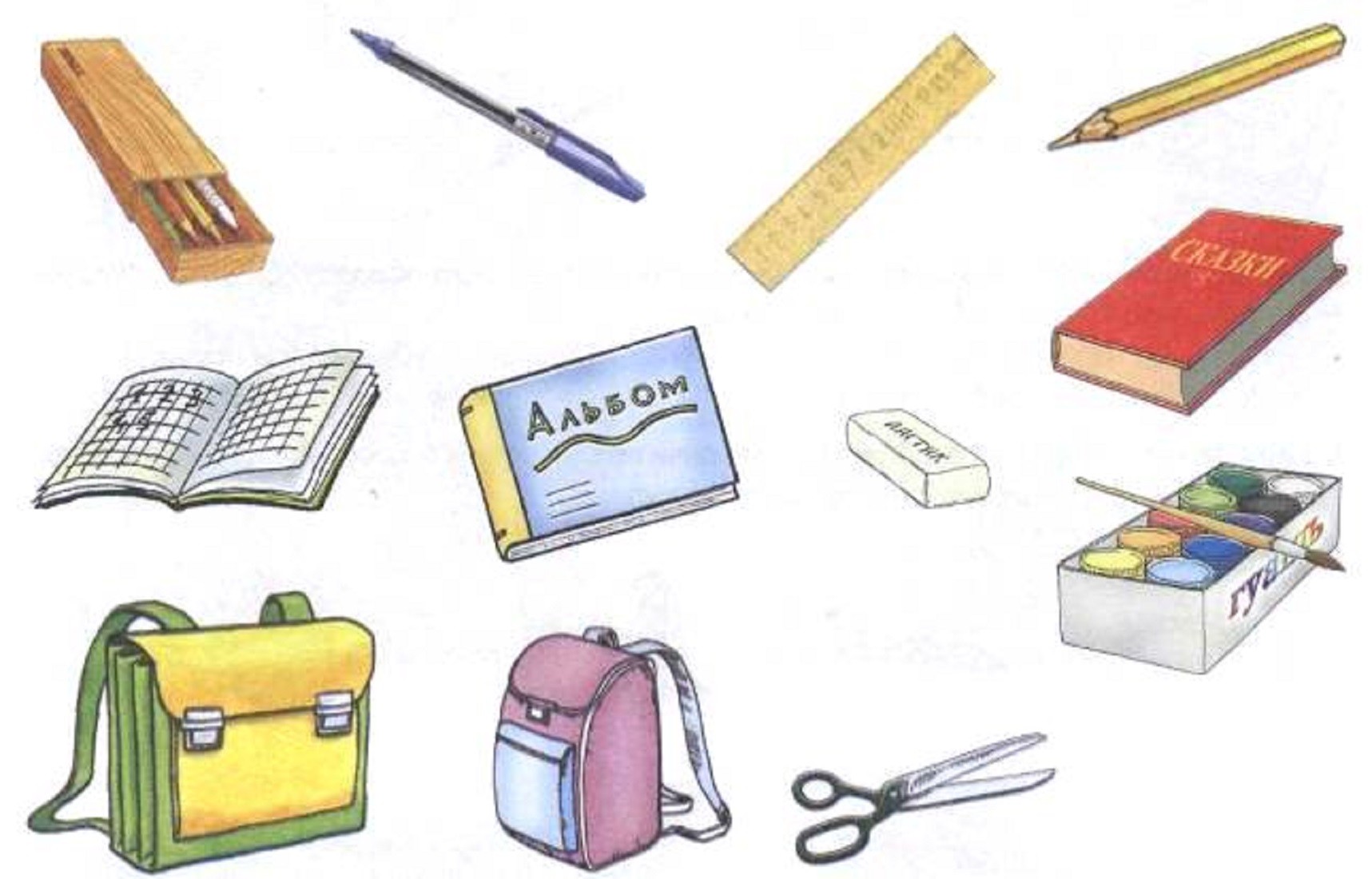 К заданию 3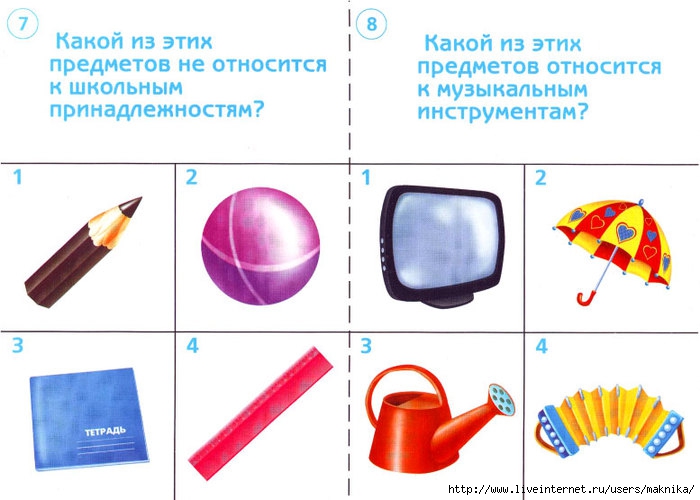 К заданию 8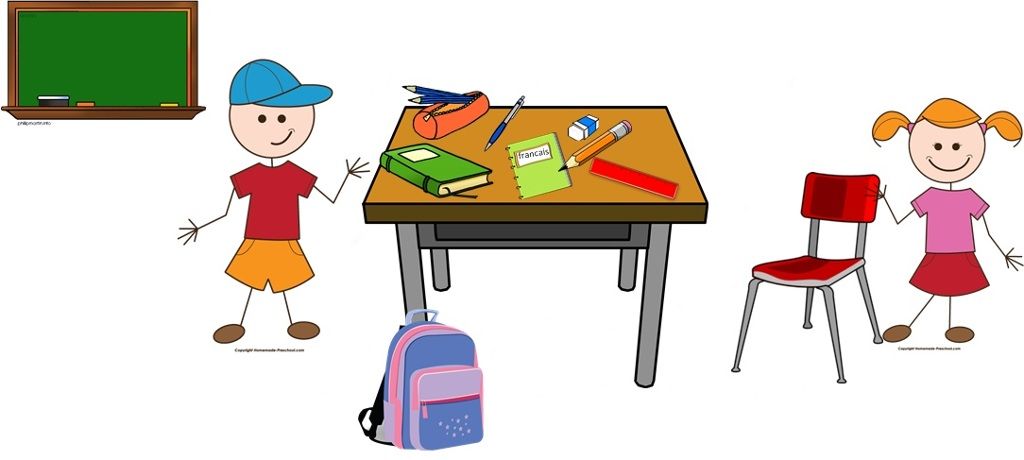 